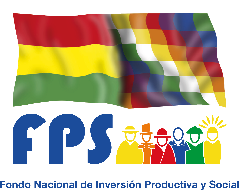 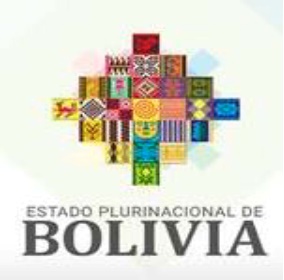 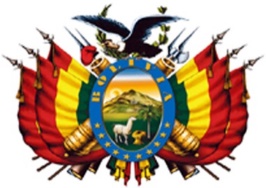 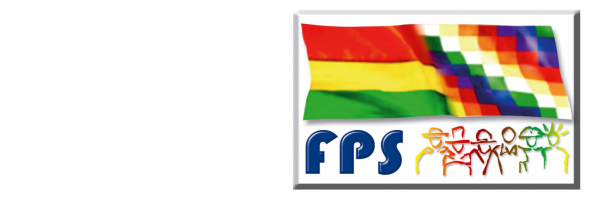 ESTADO PLURINACIONAL DE BOLIVIAFONDO NACIONAL DE INVERSIÓN PRODUCTIVA Y SOCIALPRIMERA CONVOCATORIAEl Estado Plurinacional de Bolivia ha recibido un financiamiento del Banco Interamericano de Desarrollo para financiar parcialmente el PROGRAMA BOLIVIA RESILIENTE FRENTE A LOS RIESGOS CLIMÁTICOS, mediante el Contrato de Préstamo Nº 4403/BL-BO. El Fondo Nacional de Inversión Productiva y Social es el responsable de la ejecución del Programa, en el marco del cual se invita a los interesados a presentar sus propuestas para el Departamento de Cochabamba, para la siguiente convocatoria:Los procesos de contratación de la presente convocatoria están enmarcados bajo las Políticas y Normas de Adquisiciones del Banco Interamericano de Desarrollo – BID.Las instrucciones a los interesados, documentos de presentación de propuestas y términos de referencia,  se encuentran en la página web del SICOES www.sicoes.gob.bo desde el día viernes 10 de septiembre de 2021, mismos que pueden ser solicitados al correo electrónico: adquisicionescba@fps.gob.bo: Horarios: de 8:00 -16:00.   Consultas administrativas, e-mail: adquisicionescba@fps.gob.bo Dirección FPS COCHABAMBA: Av. Eudoro Galindo Nº 2310 Villa Moscú, Cochabamba - Bolivia. Teléfonos FPS COCHABAMBA: 4797420 - 4797421 - 4797423, interno 139 – CochabambaPRESENTACIÓN DE PROPUESTAS: Las propuestas deberán entregarse en el Fondo Nacional de Inversión Productiva y Social, Departamental Cochabamba (Secretaria), o remitirse vía Courier en la dirección señalada anteriormente, antes o hasta las 10:00 a.m. horas (local) del día lunes 11 de octubre de 2021; sin embargo, el Convocante (FPS) no será responsable por el extravío o entrega tardía de las propuestas que se hagan por courier, y que, por tal motivo, no serán recibidas.   ACTO DE APERTURA DE PROPUESTAS: Se realizará en oficinas del Fondo Nacional de Inversión Productiva y Social, Departamental Cochabamba (Sala de Reuniones) o enlace https://www.facebook.com/FPSBolivia o www.fps.gob.bo, el día lunes 11 de octubre de 2021 a partir de las 10:30 a.m.Septiembre 2021CONVOCATORIA PÚBLICA NACIONALPrograma BOLIVIA RESILIENTE FRENTE A LOS RIESGOS CLIMÁTICOSContrato de Préstamo Nº 4403/BL-BONºCÓDIGO DE PROYECTONOMBRE DE PROYECTO (OBRA)MUNICIPIOPRECIO REFERENCIAL BS.CUCE1FPS-03-00005506CONST. DE OBRAS PARA LA REDUCCION DE RIESGOS Y ADAPTACION AL CAMBIO CLIMATICO - DEFENSIVOS SOBRE EL RIO VEINTICUATRO - MUNICIPIO DE VILLA TUNARI (VILLA TUNARI) LOTE 1 - LOTE 2 - LOTE 3 - LOTE 4VILLA TUNARILOTE 1= 2,112,110.18 Bs; LOTE 2= 2,567,665.48 Bs.; LOTE 3= 2,894,616.36 Bs.; LOTE 4= 2,293,455.78 Bs.; TOTAL = 9,867,847.80 Bs.21-0287-02-1160514-1-1